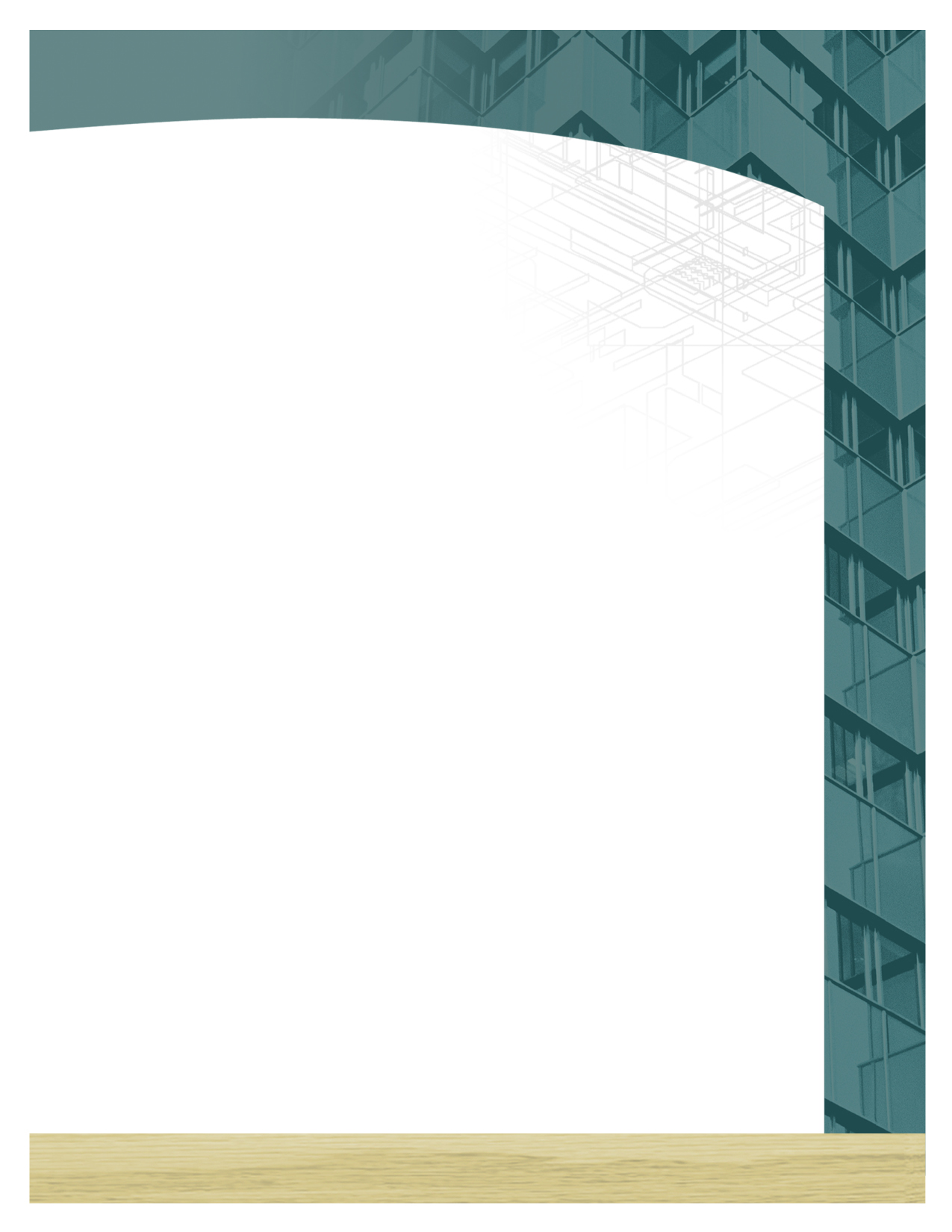 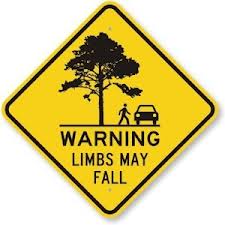 Data Collection:Pre-Processing of DataData AnalysisData InterpretationImportant Dates:February 20th: Presentation of Project Proposal to ClientMarch 25th: Progress Report and PresentationMay 3rd: Final Project PresentationsWeeks 1-4 Weeks 4-5Weeks 6-8Weeks 9-11WeekFebruaryFebruaryFebruaryFebruaryFebruaryFebruaryFebruary12345678910111213141516171181920*21222324225262728MarchMarchMarchMarchMarchMarchMarch123345678910411121314151617518192021222324625*262728293031AprilAprilAprilAprilAprilAprilApril7123456788910111213149151617181920211022232425262728112930MayMayMayMayMayMayMay11123*45678910111213141516171819202122232425262728293031